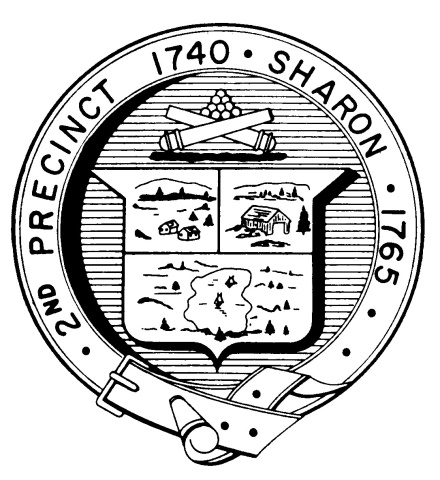 TOWN OF SHARONMEETING NOTICEPOSTED IN ACCORDANCE WITH THE PROVISIONS OF M.G.L. CHAPTER 39 SECTION 23A AS AMENDED.FINANCE COMMITTEEMonday, April 30th, 20187:15 p.m.Town Hearing Room, Community Center, 219 Massapoag AvenueAGENDAReconsider vote on Article 6N - BOS decision on locationDocuments Distributed Since Last MeetingAnnual Town Meeting 2018 WarrantLink to Visual Budget (Sharon.vb2.visgov.com)Civil Defense LocationVote Minutes Topics not reasonably anticipated by the chair in 48 hoursAdjournmentNote: Items may not be discussed in the order listed or at the specific time estimated.  Times are approximate.The meeting likely will be broadcast and videotaped for later broadcast by Sharon Community Television